Скоморошины        1. Вы  когда-либо   слышали  такие  слова: скоморошина, скоморох?
СКОМОРОХИ – кто  они? Странствующие актеры в  Древней Руси – певцы, острословы, музыканты, исполнители сценок, дрессировщики, акробаты.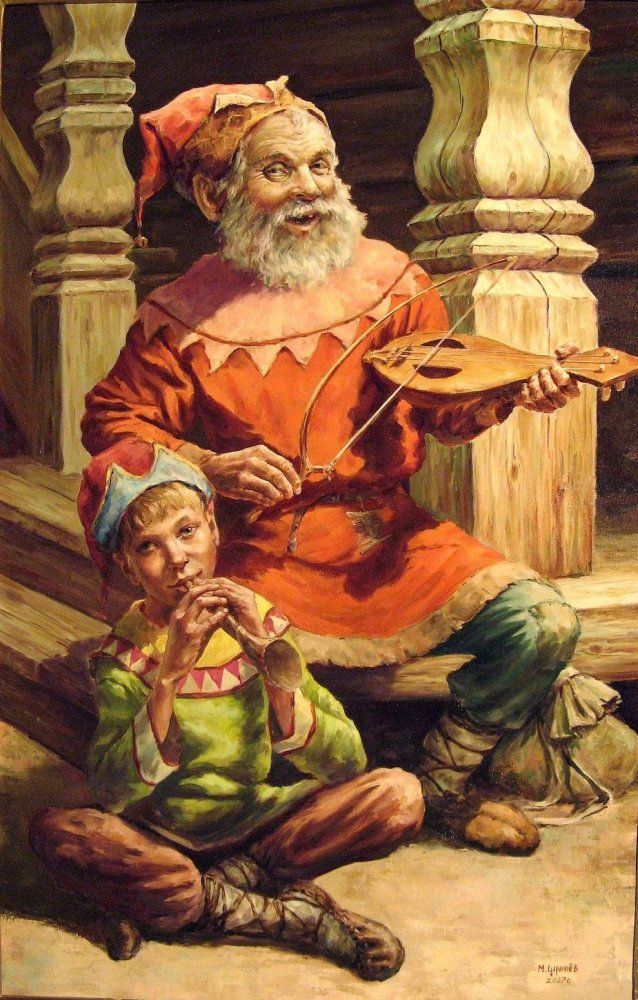          Время появления их на Руси неясно. В народе скоморохов любили, называли их "веселые молодцы", рассказывали про них в сказках, складывали пословицы, поговорки: ""Всякий спляшет, да не как скоморох",
         В Древней Руси музыка звучала и на боярских и княжеских пирах, и на народных празднествах, гуляньях. Главными музыкантами в те далекие времена были скоморохи. Каждый из них мог и петь, и плясать, и играть на музыкальных инструментах.
         Иногда  они  выступали  с дрессированными  животными.
Народное искусство скоморохов в измененном виде живет полной жизнью в наши дни: кукольные театры, цирк с его акробатами, жонглерами и дрессированными животными, эстрадные концерты с их меткими частушками и песнями.       2. Скоморошины - термин без точных границ, которым пользуются для определения различных видов русского песенного и стихотворного фольклора с явно выраженным сатирическим, комическим, шутейным, пародийным началом, с откровенной установкой рассмешить, позабавить слушателей, высмеять отдельные явления жизни. В скоморошинах логика сочетается с абсурдом, конкретное с абстрактным, вымысел с реальностью.Попробуем  и  мы с вами  побыть  скоморохами.3. Чтение  текста, изображая  героев:Из-за  леса, из-за  гор
Едет дедушка Егор.
Сам  на  лошадке,
Жена  на  коровке,
Дети  на  телятках,
Внуки  на  козлятках.Чтение по  ролям:- Ты пирог  съел?
- Нет, не я!
- А  вкусный был?
- Очень!Попробуйте  прочитать  потешку, передавая  не только мимику  лица  скомороха, но  еще  управляя  голосом.4. Продолжаем учить песню «Проходила девица бережком» в 2хголосном исполнении.